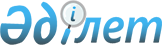 О внесении изменений и дополнений в Закон Республики Казахстан "О республиканском бюджете на 2001 год"Закон Республики Казахстан от 25 апреля 2001 года N 177
     Статья 1. Внести в Закон Республики Казахстан от 22 декабря 2000 г. 
 
 Z000131_ 
  "О республиканском бюджете на 2001 год" (Ведомости Парламента 
Республики Казахстан, 2000 г., N 23, ст. 412) следующие изменения и 
дополнения:
     1) в части первой статьи 1:
     цифру "326843054" заменить цифрой "340639252";
     цифру "78865014" заменить цифрой "84680417";
     цифру "6745918" заменить цифрой "12189836";
     цифру "441244491" заменить цифрой "465372466";
     цифру "27009495" заменить цифрой "31314578";
     цифру "55800000" заменить цифрой "59177539";
     цифру "2,2" заменить цифрой "2,1";
     2) в статье 3:
     цифру "4199250" заменить цифрой "4122250";
     цифру "488640" заменить цифрой "479680";
     цифру "3710610" заменить цифрой "3642570";
     3) дополнить статьями 6-1 и 6-2 следующего содержания:
     "Статья 6-1. Утвердить объемы налоговых поступлений от организаций 
сырьевого сектора, зачисляемых в республиканский бюджет в разрезе 
областей, согласно приложению 3.
     Статья 6-2. Утвердить объемы налоговых поступлений от организаций 
сырьевого сектора, зачисляемых в местные бюджеты в разрезе областей, 
согласно приложению 4.";
     4) в статье 9:
     цифру "78339574" заменить цифрой "84154977";
     цифру "2513486" заменить цифрой "3626197";
     цифру "29880867" заменить цифрой "28789886";
     цифру "2407479" заменить цифрой "2459852";
     цифру "53566" заменить цифрой "887375";
     цифру "6655646" заменить цифрой "9855634";
     цифру "8434024" заменить цифрой "10629024";
     цифру "2057745" заменить цифрой "2105980";
     цифру "26298355" заменить цифрой "25801029";
     абзац седьмой исключить;
     5) в статье 11 цифру "2004000" заменить цифрой "1804000";
     6) статью 15 исключить;
     7) в статье 16:
     цифру "34051182" заменить цифрой "35504014";
     цифру "4227876" заменить цифрой "4390676";
     цифру "8340023" заменить цифрой "8297868";
     цифру "5437028" заменить цифрой "4866367";
     цифру "2156267" заменить цифрой "1262013";
     цифру "3252656" заменить цифрой "3731645";
     цифру "10637332" заменить цифрой "12114512";
     дополнить абзацем пятым следующего содержания:
     "Костанайской - 840933 тыс. тенге;";
     8) дополнить статьей 16-1 следующего содержания:





          "Статья 16-1. Предусмотреть в республиканском бюджете на 2001 год 
средства для уплаты взноса на формирование уставного капитала Банка 
Развития Казахстана в сумме 12000000 тыс. тенге.";




          9) дополнить статьей 16-2 следующего содержания:




          "Статья 16-2. Предусмотреть в республиканском бюджете на 2001 год 
средства:




          на кредитование местных бюджетов на организацию проведения 
весенне-полевых и уборочных работ в сумме 3572000 тыс. тенге;




          на возмещение ставки вознаграждения (интереса) по кредитованию 
местных бюджетов на организацию проведения весенне-полевых и уборочных 
работ в сумме 195000 тыс. тенге.




          Кредитование местных бюджетов на организацию проведения 
весенне-полевых и уборочных работ 2001 года, а также возмещение ставки 
вознаграждения (интереса) осуществляются в порядке, установленном 
Правительством Республики Казахстан.";




          10) дополнить статьей 16-3 следующего содержания:




          "Статья 16-3. Предусмотреть в республиканском бюджете на 2001 год 
средства на осуществление мероприятий по переносу административного центра 
Алматинской области в г. Талдыкорган, в том числе по передислокации 
местных исполнительных органов и территориальных подразделений центральных 
исполнительных и иных государственных органов, в сумме 530 000 тыс. тенге.




          Распределение указанных средств акиму Алматинской области и 
администраторам республиканских бюджетных программ осуществляется на 
основании решений Правительства Республики Казахстан.";




          11) дополнить статьей 16-4 следующего содержания:




     "Статья 16-4. Разрешить администраторам республиканских бюджетных 
программ в расходах на научные исследования предусматривать научным 
работникам, выполняющим государственный заказ, ежемесячные доплаты за 
научные степени:
     кандидата наук в размере, равном одному минимальному размеру месячной 
заработной платы;
     доктора наук - двум минимальным размерам месячной заработной платы.
     Доплаты выплачивать при наличии соответствующего диплома, выданного 
государственным органом Республики Казахстан в области аттестации научных 
кадров высшей квалификации.";
     12) в статье 18:
     цифру "5298309" заменить цифрой "7181396";
     цифру "532509" заменить цифрой "401596";
     цифру "2144656" заменить цифрой "3658656";
     цифру "524200" заменить цифрой "1524200";
     цифру "150000" заменить цифрой "664000";
     цифру "421144" заменить цифрой "921144";
     13) в статье 19:
     цифру "4700000" заменить цифрой "5258913";
     цифру "4000000" заменить цифрой "4428000";
     цифру "100000" заменить цифрой "230913";
     14) в статье 20 цифру "15443490" заменить цифрой "15160309";
     15) в статье 21 цифру "45810000" заменить цифрой "44970000";
     16) в статье 22 цифру "680000000" заменить цифрой "660000000";
     17) в статье 24:
     после слов "городов Астаны и Алматы" дополнить словами ", за 
исключением сумм кредитования местных бюджетов на организацию проведения 
весенне-полевых и уборочных работ,";
     цифру "1917384" заменить цифрой "1912137";
     цифру "2983920" заменить цифрой "3292676";
     цифру "2198371" заменить цифрой "2242095";
     цифру "9596134" заменить цифрой "9339350";
     цифру "6115693" заменить цифрой "6184874";
     цифру "1298322" заменить цифрой "1471922";
     цифру "2306880" заменить цифрой "2540568";
     цифру "5967821" заменить цифрой "6833440";
     цифру "3035173" заменить цифрой "2848776";
     цифру "1829540" заменить цифрой "2069981";
     цифру "3366959" заменить цифрой "3934737";
     цифру "3079566" заменить цифрой "3121926";
     цифру "1555734" заменить цифрой "1462754";
     цифру "2679486" заменить цифрой "2357904";
     цифру "11057788" заменить цифрой "10981619";
     цифру "6100830" заменить цифрой "5503587";
     18) приложение 1 к указанному Закону изложить в новой редакции 
согласно приложению 1 к настоящему Закону;
     19) дополнить приложением 3 согласно приложению 2 к настоящему Закону;
     20) дополнить приложением 4 согласно приложению 3 к настоящему Закону.
     Статья 2. Настоящий Закон вводится в действие с 1 января 2001 года.

     Президент 
     Республики Казахстан 

                                   Приложение 1



                                   к Закону Республики Казахстан
                                   "О внесении изменений и дополнений
                                   в Закон Республики Казахстан
                                   "О республиканском бюджете на 2001 год"
                                   от 25 апреля 2001 г. N 177-II ЗРК



                                   Приложение 1



                                   к Закону Республики Казахстан
                                   "О республиканском бюджете на 2001 год"
                                   от 22 декабря 2000 г. N 131-II ЗРК 




         Республиканский бюджет Республики Казахстан на 2001 год
---------------------------------------------------------------------------
Категория                          Наименование                   сумма 
   Класс
      Подкласс                                                 тыс.тенге
         Специфика  
---------------------------------------------------------------------------
 1           !                      2                          !  3     
---------------------------------------------------------------------------
                            I. Доходы                          340 639 252
1            Налоговые поступления                             249 314 337
   1         Подоходный налог на доходы                         74 382 809
      1      Подоходный налог с юридических лиц                 74 382 809
         1   Подоходный налог с юридических лиц-резидентов      30 657 930
         2   Подоходный налог с юридических лиц-нерезидентов     2 557 419
         3   Подоходный налог с юридических лиц-резидентов,      4 029 822
             удерживаемый у источника выплаты
         4   Подоходный налог с юридических лиц-нерезидентов,    6 931 833
             удерживаемый у источника выплаты
         5   Подоходный налог с юридических лиц-организаций     30 205 805
             сырьевого сектора по перечню, устанавливаемому
             Правительством Республики Казахстан
   4         Налоги на собственность                               102 925
      2      Сбор за регистрацию эмиссии ценных бумаг и            102 925
             присвоение национального идентификационного 
             номера эмиссии акций, не подлежащей
             государственной регистрации
         1   Сбор за регистрацию эмиссии ценных бумаг и            102 925
             присвоение национального идентификационного 
             номера эмиссии акций, не подлежащей 
             государственной регистрации
   5         Внутренние налоги на товары, работы и услуги      150 527 843
      1      Налог на добавленную стоимость                    104 964 433
         1   Налог на добавленную стоимость на произведенные    41 596 933 
             товары, оказанные услуги на территории 
             Республики Казахстан
         2   Налог на добавленную стоимость на товары, работы   63 134 500
             и услуги, импортируемые на территорию Республики 
             Казахстан
         3   Налог на добавлению стоимость на произведенные        233 000
             сырьевые товары, оказанные услуги от организаций
             сырьевого сектора по перечню, устанавливаемому
             Правительством Республики Казахстан
      2      Акцизы                                             19 561 221 
         1   Все виды спирта, произведенные на территории          736 950 
             Республики Казахстан
         2   Водка, произведенная на территории Республики       3 381 750 
             Казахстан
         3   Ликеро-водочные изделия, произведенные на             457 065 
             территории Республики Казахстан
         4   Вина, произведенные на территории Республики          216 125 
             Казахстан
         5   Коньяки, произведенные на территории Республики        14 600 
             Казахстан
         6   Шампанские вина, произведенные на территории           15 000 
             Республики Казахстан
         7   Пиво, произведенное на территории Республики          299 910 
             Казахстан
         8   Крепленые напитки, крепленые соки и бальзамы,          73 000
             произведенные на территории Республики Казахстан
         9   Осетровая и лососевая рыбы, икра осетровых и           60 000
             лососевых рыб, деликатесы, приготовленные 
             из осетровых и лососевых рыб и икры, произведенные
             на территории Республики Казахстан
         10  Табачные изделия, произведенные на территории       2 395 215 
             Республики Казахстан 
         17  Ювелирные изделия из золота, платины или серебра,      13 068 
             произведенные на территории Республики Казахстан
         18  Виноматериалы, произведенные на территории             24 500 
             Республики Казахстан 
         28  Электроэнергия, произведенная на территории         1 383 300 
             Республики Казахстан
         29  Сырая нефть, включая газовый конденсат,             1 435 343
             произведенная на территории Республики Казахстан
         30  Бензин (за исключением авиационного),               6 461 000 
             произведенный на территории Республики Казахстан,
             кроме реализуемого со специально оборудованных 
             стационарных пунктов конечному потребителю 
         32  Дизельное топливо, произведенное на территории      1 155 600
             Республики Казахстан, кроме реализуемого со 
             специально оборудованных стационарных пунктов 
             конечному потребителю
         41  Все виды спирта, импортируемые на территорию            9 698
             Республики Казахстан
         42  Водка, импортируемая на территорию Республики           2 330
             Казахстан
         43  Ликеро-водочные изделия, импортируемые на               5 397
             территорию Республики Казахстан
         44  Вина, импортируемые на территорию Республики           19 489
             Казахстан
         45  Коньяки, импортируемые на территорию Республики         9 517
             Казахстан
         46  Шампанские вина, импортируемые на территорию          143 028
             Республики Казахстан
         47  Пиво, импортируемое на территорию Республики           56 095
             Казахстан
         48  Крепленые напитки, крепленые соки и бальзамы,           3 107
             импортируемые на территорию Республики Казахстан
         50  Табачные изделия, импортируемые на территорию         125 884
             Республики Казахстан 
         55  Легковые автомобили (кроме автомобилей с ручным       259 115
             управлением, специально предназначенных для
             инвалидов), импортируемые на территорию Республики 
             Казахстан 
         57  Ювелирные изделия из золота, платины или серебра,       3 304 
             импортируемые на территорию Республики Казахстан
         59  Дизельное топливо, импортируемое на территорию        253 891
             Республики Казахстан
         60  Бензин (за исключением авиационного), импортируемый   547 832
             на территорию Республики Казахстан 
         68  Электроэнергия, импортируемая на территорию               108
             Республики Казахстан
      3      Поступления за использование природных и других    25 453 889
             ресурсов
         5   Бонусы                                                250 050
         6   Роялти                                              3 170 522
         8   Доля Республики Казахстан по разделу продукции          8 000
             по заключенным контрактам
         9   Плата за использование радиочастотного ресурса        520 000 
             Республики Казахстан, включая платежи, связанные с
             вводом в эксплуатацию радиоэлектронных средств и 
             высокочастотных устройств на территории Республики 
             Казахстан
         10  Плата за пользование судоходными водными путями        43 307
         11  Плата за пользование животным миром                   125 100
         12  Плата за охрану и воспроизводство животного мира       10 000
         25  Бонусы от организаций сырьевого сектора               149 700
             (юридических лиц по перечню, устанавливаемому
             Правительством Республики Казахстан)
         26  Роялти от организаций сырьевого сектора            18 601 686
             (юридических лиц по перечню, устанавливаемому
             Правительством Республики Казахстан) 
         28  Доля Республики Казахстан по разделу продукции      2 575 524
             по заключенным контрактам от организаций 
             сырьевого сектора (юридических лиц по перечню, 
             устанавливаемому Правительством Республики
             Казахстан)
      4      Сборы за ведение предпринимательской и                548 300
             профессиональной деятельности 
         6   Сбор за проезд автотранспортных средств по            543 300 
             территории Республики Казахстан, кроме
             сборов за проезд по платным государственным
             автомобильным дорогам местного значения 
         9   Сбор за использование юридическими (кроме               5 000
             госпредприятий, госучреждений и некоммерческих
             организаций) и физическими лицами слов 
             "Казахстан", "Республика", "Национальный" 
             (полных, а также любых производных от них)
             в их фирменных наименованиях 
   6         Налоги на международную торговлю и внешние         23 902 200 
             операции
      1      Таможенные платежи                                 15 031 000
         1   Таможенные пошлины на ввозимые товары              14 331 000
         2   Таможенные пошлины на вывозимые товары                700 000
      2      Прочие налоги на международную торговлю и           8 871 200
             операции
         1   Поступления от осуществления таможенного            8 768 000 
             контроля и таможенных процедур
         2   Пошлины, взимаемые в качестве защитных мер            103 200 
             отечественных товаропроизводителей
   7         Прочие налоги                                         398 560
      1      Прочие налоги                                         398 560
         9   Прочие налоговые поступления                          398 560
2            Неналоговые поступления                            46 911 515 
   1         Доходы от предпринимательской деятельности и       36 452 150
             собственности
      1      Фактическая прибыль ведомственных предприятий         390 645 
             от реализации товаров и услуг с прибылью
         1   Доля прибыли республиканских государственных          390 645 
             предприятий
      2      Неналоговые поступления от юридических лиц и       36 031 505 
             финансовых учреждений
         1   Поступления от дохода Национального Банка           5 500 000
             Республики Казахстан
         2   Вознаграждения (интересы), полученные по              520 834 
             депозитам Правительства Республики Казахстан
         3   Поступление дивидендов на пакеты акций,             2 659 889
             являющихся республиканской собственностью
         4   Вознаграждения (интересы) за размещение средств         7 548 
             государственных внешних займов на счетах в 
             банках второго уровня
         5   Поступления от реализации конфискованного             235 938
             имущества, имущества, безвозмездно перешедшего
             в установленном порядке в республиканскую 
             собственность, в том числе товары и
             транспортные средства, оформленные в
             таможенном режиме отказа в пользу государства
         7   Вознаграждения (интересы), полученные за            1 089 730 
             предоставление государственных кредитов
             правительствам иностранных государств
         11  Плата за предоставление в пользование                 180 394
             информации о недрах 
         12  Поступления от продажи имущества, принадлежащего        2 872 
             государственным учреждениям, финансируемым из                 
             республиканского бюджета
         13  Поступления доходов от государственных лотерей,       110 000 
             кроме доходов от лотерей, проводимых по решениям
             местных представительных органов
         20  Вознаграждения (интересы), полученные за              195 000
             предоставление кредитов из республиканского
             бюджета нижестоящим бюджетам
         21  Вознаграждения (интересы), полученные за              514 604 
             предоставление кредитов из республиканского
             бюджета юридическим и физическим лицам
         23  Плата за размещение в полосе отвода                     3 000 
             государственных автомобильных дорог
             республиканского значения объектов сервиса и
             рекламы
         25  Поступления от реализации вооружения и военной      3 000 000 
             техники
         26  Поступления арендной платы за пользование           4 122 250
             военными полигонами
         27  Поступления арендной платы за пользование          17 238 500
             комплексом "Байконыр"
         28  Поступления от аренды имущества республиканской       184 448
             собственности
         30  Поступления дебиторской, депонентской                  10 000
             задолженности государственных учреждений,
             финансирующихся из республиканского бюджета
         32  Возврат неиспользованных средств, ранее               100 000 
             полученных из республиканского бюджета
         34  Вознаграждения (интересы), полученные за              347 504 
             предоставление кредитов из республиканского
             бюджета за счет правительственных внешних займов
         35  Вознаграждения (интересы), полученные за                8 994 
             предоставление кредитов из республиканского
             бюджета в рамках софинансирования инвестиционных
             проектов 
      3      Прочие доходы от собственности                         30 000
         1   Поступления от возмещения потерь сельско-              30 000
             хозяйственного и лесохозяйственного производства
             при изъятии сельскохозяйственных и лесных угодий
             для использования их в целях, не связанных с
             ведением сельского и лесного хозяйства
   2         Административные сборы и платежи, доходы от         4 497 192 
             некоммерческих и сопутствующих продаж
      1      Административные сборы                              3 250 833
         7   Плата за выдачу паспортов и удостоверений             868 700
             личности граждан Республики Казахстан
         8   Поступления от реализации услуг, предоставляемых       32 133 
             государственными учреждениями, финансируемыми из              
             республиканского бюджета
         12  Плата за загрязнение окружающей среды               2 350 000 
      2      Государственная пошлина                             1 230 520
         1   Консульские сборы                                   1 230 520
      3      Прочие платежи и доходы от некоммерческих и            15 839
             сопутствующих продаж
         3   Поступления денег от проведения государственных        15 839 
             закупок, организуемых государственными учреждениями,          
             финансируемыми из республиканского бюджета
   3         Поступления по штрафам и санкциям                     405 126
      1      Поступления по штрафам и санкциям                     405 126 
         1   Административные штрафы и санкции, взимаемые          215 982
             центральными государственными органами, их
             территориальными подразделениями
         4   Поступление изъятых доходов, полученных от              8 019
             безлицензионной деятельности, в отношении 
             которой установлен лицензионный порядок, за
             исключением доходов, полученных от деятельности
             казино, тотализаторов и игорного бизнеса
         5   Поступление сумм штрафов за вывоз продукции без         1 066 
             лицензии 
         6   Исполнительская санкция                               157 459
         7   Поступление сумм санкций, применяемых к банкам          2 500
             второго уровня за нарушение экономических 
             нормативов и сроков предоставления статистической
             отчетности, установленных Национальным Банком
             Республики Казахстан
         8   Поступление сумм санкций, применяемых к банкам            100 
             второго уровня за несвоевременное зачисление 
             заработной платы на счета по вкладам
         12  Прочие санкции и штрафы, взимаемые государственными    20 000 
             учреждениями, финансируемыми из республиканского
             бюджета
   5         Прочие неналоговые поступления                      5 557 047 
      1      Прочие неналоговые поступления                      5 557 047
         2   Доля Республики Казахстан при распределении            22 000 
             дополнительной и добавочной пошлин
         4   Поступление сумм от добровольной сдачи или                300
             взыскании незаконно полученного имущества или
             стоимости незаконно предоставленных услуг лицам, 
             уполномоченным на выполнение государственных
             функций, или лицам, приравненным к ним   
         9   Прочие неналоговые поступления в республиканский    5 534 747
             бюджет
3            Доходы от операций с капиталом                     44 413 400
   1         Продажа основного капитала                         38 000 000
      1      Продажа основного капитала                         38 000 000
         4   Поступления от приватизации объектов               38 000 000
             республиканской собственности
   2         Продажа товаров из государственных запасов          6 413 400
      1      Продажа товаров из государственных запасов          6 413 400
         3   Поступления от реализации зерна из                  6 413 400 
             государственных ресурсов

             II. Полученные официальные трансферты (гранты)     84 680 417

4            Полученные официальные трансферты (гранты)         84 680 417
   1         Трансферты из нижестоящих органов                  84 154 977
             государственного управления
      2      Трансферты из областных бюджетов, бюджетов         84 154 977
             городов Астаны и Алматы 
         4   Бюджетное изъятие из областного бюджета             3 626 197
             Актюбинской области
         6   Бюджетное изъятие из областного бюджета            28 789 886 
             Атырауской области 
         7   Бюджетное изъятие из областного бюджета             2 459 852 
             Восточно-Казахстанской области 
         9   Бюджетное изъятие из областного бюджета               887 375
             Западно-Казахстанской области 
         10  Бюджетное изъятие из областного бюджета             9 855 634
             Карагандинской области 
         13  Бюджетное изъятие из областного бюджета            10 629 024
             Мангистауской области 
         14  Бюджетное изъятие из областного бюджета             2 105 980
             Павлодарской области
         17  Бюджетное изъятие из бюджета города Алматы         25 801 029
   9         Из прочих источников                                  525 440
      1      Гранты                                                525 440
         2   Пилотный проект "Водоснабжение Казалинска/            229 050
             Новоказалинска Кызылординской области"
         3   Реабилитация и управление окружающей средой            74 365
             бассейнов рек Нуры и Ишим 
         4   Трансграничный проект "Сохранение био-                 56 804
             разнообразия Западного Тянь-Шаня" 
         5   Улучшение работы водоканалов городов Караганды,        73 601
             Темиртау, Кокшетау 
         6   Разработка системы управления водными ресурсами        91 620
             бассейнов рек Нуры и Ишим

             III. Погашение основного долга по ранее выданным    12 189 836
                  из бюджета кредитам

5            Погашение кредитов, выданных из бюджета             12 189 836
   1         Погашение кредитов, выданных из бюджета             10 252 510
      1      Погашение другими уровнями государственного          6 404 000
             управления
         1   Погашение местными исполнительными органами          6 404 000
             областей, городов Астаны и Алматы кредитов,
             выданных из республиканского бюджета
      4      Погашение банками и организациями,                   2 777 824
             осуществляющими отдельные виды банковских
             операций
         1   Погашение банками и организациями,                   2 390 136
             осуществляющими отдельные виды банковских
             операций, по кредитам, выданным из 
             республиканского бюджета
         2   Погашение по программе софинансирования                319 570
             сельскохозяйственных проектов
         3   Погашение по программе жилищного строительства          68 118
             и приобретения жилья
      5      Погашение прочих кредитов, выданных из бюджета       1 070 686
         5   Погашение кредитов, выданных из республиканского       787 060
             бюджета за счет средств правительственных 
             внешних займов
         6   Погашение кредитов, выданных из республиканского       149 900
             бюджета в рамках софинансирования инвестиционных 
             проектов
         7   Погашение кредитов, выданных из республиканского       133 726
             бюджета на основе ретроактивного кредитования
   2         Погашение требований по оплаченным государственным   1 937 326
             гарантиям
      2      Погашение организациями, исключая банки и            1 937 326
             организации, осуществляющие отдельные виды
             банковских операций
         1   Погашение требований по оплаченным государственным   1 937 326
             гарантиям
---------------------------------------------------------------------------
Функциональная группа                Наименование                сумма
    Администратор                                               тыс.тенге 
        Программа
---------------------------------------------------------------------------
      1                     !             2               !        3
---------------------------------------------------------------------------
     
             IV. Расходы                                       465 372 466
1            Государственные услуги общего характера            33 083 992 
   101       Администрация Президента Республики Казахстан         429 849
         1   Административные расходы                              398 542
         30  Прогнозно-аналитическое обеспечение                    31 307 
             стратегических аспектов внутренней и внешней
             политики государства
   102       Хозяйственное управление Парламента Республики      1 129 499 
             Казахстан
          1  Административные расходы                            1 129 499 
   104       Канцелярия Премьер-Министра Республики Казахстан      275 200
          1  Административные расходы                              275 200
   201       Министерство внутренних дел Республики Казахстан        7 200
         37  Обеспечение политических интересов страны в             7 200
             области общественного порядка
   204       Министерство иностранных дел Республики Казахстан   4 544 497 
          1  Административные расходы                            3 490 630
         30  Обеспечение политических, торгово-экономических       214 628
             интересов страны 
         31  Участие в международных организациях                  425 389
         35  Консульские услуги по оформлению документов             8 000
         36  Строительство дипломатического городка в
             г. Астане                                             224 850
         37  Проведение рекламно-информационной работы по           11 000
             привлечению инвестиций
         39  Делимитация государственной границы                    50 000
         40  Демаркация государственной границы                     25 000
         44  Поддержание связи с загранучреждениями                 30 000
         46  Реализация национальной имиджевой стратегии            65 000 
    208      Министерство обороны Республики Казахстан             100 000
         36  Обеспечение политических интересов страны в           100 000
             области обороны
    214      Министерство экономики и торговли Республики          235 860
             Казахстан
          1  Административные расходы                              181 560
         42  Прикладные научные исследования в области              50 000 
             экономики
         79  Выполнение функций лицензиаров                          4 300
    217      Министерство финансов Республики Казахстан          6 873 963
          1  Административные расходы                            1 844 855 
          3  Информационно-вычислительное обслуживание             389 455
         31  Проведение мониторинга и информационное                10 000
             обеспечение государственных закупок
         35  Оплата за пользование клиринговой связью,             652 957 
             электронной почтой, внутризоновыми
             каналами
         36  Приватизация, управление государственным            2 211 929
             имуществом и деятельность государства по
             досудебному урегулированию споров, связанных
             с приватизацией, управлением государственным
             имуществом и государственным кредитованием
         37  Обеспечение финансовых органов нормативными             5 000
             правовыми актами
         38  Модернизация Казначейства                           1 436 046
         47  Оплата услуг по обеспечению приема в бюджет           263 341
             наличных денег
         48  Развитие финансового сектора и сектора                 29 980
             предприятий
         49  Техническая помощь N 2                                 29 980
         79  Выполнение функций лицензиаров                            420
   219       Министерство государственных доходов               11 254 638
             Республики Казахстан
          1  Административные расходы                            5 339 343
          3  Информационно-вычислительное обслуживание             834 324
         30  Проведение процедур реорганизации и банкротства        19 000 
         31  Печатание акцизных марок, свидетельств,                30 000 
             удостоверений и патентов
         32  Модернизация налогового администрирования           1 669 886
         33  Обеспечение фискальных органов нормативными            30 000
             правовыми актами
         34  Информационно-телекоммуникационная система             32 077
             "Мониторинг крупных предприятий"
         35  Информационно-телекоммуникационная система             37 582
             "Контроль за оборотом и производством
             акцизной продукции"
         36  Информационно-телекоммуникационная система            747 167
             "Таможенная служба"
         37  Организация и проведение лотереи (кроме                   457
             государственных, национальных) на всей 
             территории Республики Казахстан
         40  Информационно-телекоммуникационная система            129 517
             "Ведение реестров налогоплательщиков" 
         41  Строительство таможенных постов и                     475 000 
             инфраструктуры таможенных органов 
         42  Материально-техническое обеспечение органов         1 062 885
             Министерства государственных доходов        
             Республики Казахстан
         50  Внедрение и пропаганда Налогового кодекса              59 400
         51  Расчеты за услуги и компенсация задолженности         750 000 
             кредиторам по созданию и внедрению 
             ЕАИС "Таможенные службы" 
         79  Выполнение функций лицензиаров                         38 000
    225      Министерство образования и науки                    2 382 566 
             Республики Казахстан 
          1  Административные расходы                              111 695
         30  Фундаментальные и прикладные научные                2 103 801
             исследования
         32  Обеспечение доступности научно-технической             99 001
             информации 
         33  Хранение научно-исторических ценностей на               3 153
             республиканском уровне
         34  Аттестация научных кадров                               9 020
         35  Анализ состояния и прогнозирование развития науки      11 446
         36  Государственные премии и стипендии в области           39 635
             науки, техники и образования 
         79  Выполнение функций лицензиаров                          4 815 
    406      Счетный комитет по контролю за исполнением             36 432 
             республиканского бюджета 
          1  Административные расходы                               36 432 
    604      Агентство по стратегическому планированию              31 150 
             Республики Казахстан 
          1  Административные расходы                               17 360
         31  Создание национальной геоинформационной системы        13 790
             органов государственной власти 
    606      Агентство Республики Казахстан по статистике        1 256 245 
          1  Административные расходы                              180 270 
          3  Информационно-вычислительное обслуживание              29 670
         30  Проведение переписи                                    41 580
         31  Создание информационно-статистических баз данных      994 786
             о социально-экономическом положении республики
         32  Прикладные научные исследования в области               9 939
             информационной системы 
    608      Агентство Республики Казахстан по делам               100 693
             государственной службы 
          1  Административные расходы                               63 560
         31  Функционирование системы информатизации и              37 133
             тестирования кадров государственной службы
             республики
    637      Конституционный Совет Республики Казахстан             47 038
          1  Административные расходы                               47 038
    660      Национальная комиссия Республики Казахстан по          38 715
             ценным бумагам 
          1  Административные расходы                               38 715
    690      Центральная избирательная комиссия Республики          96 288
             Казахстан 
          1  Административные расходы                               26 910
         30  Проведение выборов                                     69 378
    694      Управление Делами Президента Республики Казахстан   4 244 159 
          1  Административные расходы                               93 423 
         34  Обеспечение литерных рейсов                         1 500 000 
         35  Обеспечение функционирования государственных          734 654 
             резиденций 
         36  Содержание правительственных зданий                   503 682
         38  Обслуживание официальных делегаций                    120 000
         41  Приобретение административного комплекса            1 221 600 
         46  Изготовление государственных наград,                   25 000
             документов к ним, почетных дипломов и 
             нагрудных знаков
         78  Реализация программы по информатизации                 
45 800
             государственных органов 
2            Оборона                                            27 369 836
      208    Министерство обороны Республики Казахстан          25 022 685 
          6  Выполнение обязательств прошлых лет                 2 200 000 
         30  Прикладные научные исследования и опытно-              50 000
             конструкторские работы оборонного характера
         32  Подготовка допризывников по военным                   150 000
             специальностям
         33  Обеспечение охраны военных объектов                    50 000
         34  Создание информационной системы управления             80 000
             Вооруженными Силами
         35  Капитальное строительство, капитальный ремонт         150 000
             и приобретение зданий, сооружений
         45  Реализация межгосударственных договоров об          3 642 570 
             аренде военных полигонов
         76  Обеспечение обороноспособности страны              18 700 115
      308    Агентство Республики Казахстан по чрезвычайным      1 765 924
             ситуациям
          1  Административные расходы                              542 893
          3  Информационно-вычислительное обслуживание              13 172
         30  Прикладные научные исследования в области               5 000
             чрезвычайных ситуаций природного и
             техногенного характера
         31  Организация ликвидации чрезвычайных ситуаций          297 414
             природного и техногенного характера
         32  Эксплуатация и развитие объектов селезащиты           780 237 
         33  Строительство объектов специального назначения         43 000 
         34  Эксплуатация вертолетов                                72 273 
         78  Реализация программы по информатизации                 10 435
             государственных органов
         79  Выполнение функций лицензиаров                          1 500 
      678    Республиканская гвардия Республики Казахстан          581 227
          5  Содержание воинских частей                            537 000
         76  Участие в обеспечении безопасности охраняемых          44 227
             лиц и выполнении церемониальных ритуалов
3            Общественный порядок и безопасность                43 902 757
      201    Министерство внутренних дел Республики             18 750 332
             Казахстан  
          1  Административные расходы                            6 439 972
          4  Оплата труда адвокатов на следствии                    18 000
         14  Государственная программа борьбы с терроризмом        172 900
             и иными проявлениями экстремизма и сепаратизма
         21  Охрана общественного порядка и обеспечение          2 926 155
             общественной безопасности на республиканском 
             уровне
         31  Содержание осужденных и следственно-арестованных    6 717 675 
             лиц
         35  Изготовление паспортов и удостоверений личности       216 576 
             граждан Республики Казахстан
         36  Укрепление материально-технической базы               462 000
         39  Оперативно-розыскная деятельность                     673 407
         42  Строительство, реконструкция и капитальный ремонт     870 000 
             следственных изоляторов и исправительных учреждений 
         43  Возмещение процессуальных издержек                      1 000 
         45  Охрана правительственных учреждений и                 252 647
             дипломатических представительств
      221    Министерство юстиции Республики Казахстан           1 196 223
          1  Административные расходы                              335 180
         32  Проведение судебных экспертиз                         179 218
         33  Оказание юридических услуг населению по               168 410
             регистрации актов гражданского состояния
         34  Обеспечение правовой информацией                       30 000
         36  Защита интересов государства в судах                    2 000 
         37  Оплата труда адвокатов за участие в суде              110 000
         39  Правовая реформа                                      199 666
         43  Сводная программа по реализации                        20 000 
             законодательства об авторском праве, между-
             народных договоров и конвенций по интел-
             лектуальной собственности
         49  Государственная программа борьбы с                    150 000
             наркоманией и наркобизнесом
         79  Выполнение функций лицензиаров                          1 749
      410    Комитет национальной безопасности Республики       15 153 856
             Казахстан
         37  Государственный проект 5                            1 353 596 
         50  Обеспечение национальной безопасности              13 800 260
      501    Верховный Суд Республики Казахстан                  3 794 174
          1  Административные расходы                              886 485
         32  Отправление правосудия                              2 807 555
         39  Правовая реформа                                      100 134
      502    Генеральная Прокуратура Республики Казахстан        3 136 525
          1  Административные расходы                            2 365 450 
         30  Ведение криминального и оперативного учетов           371 075 
         31  Завершение строительства административного            400 000 
             здания
      611    Агентство Республики Казахстан по защите               25 316
             государственных секретов    
          1  Административные расходы                               17 360
         30  Организация технической защиты информации в             7 756 
             государственных органах
         79  Выполнение функций лицензиаров                            200
      618    Агентство финансовой полиции Республики             1 233 635
             Казахстан
          1  Административные расходы                            1 213 735 
          3  Информационно-вычислительное обслуживание              19 900
      680    Служба охраны Президента Республики Казахстан         612 696
         14  Государственная программа борьбы с терроризмом         20 200
             и иными проявлениями экстремизма и сепаратизма
         76  Обеспечение безопасности глав государств и            592 496
             отдельных должностных лиц 
4            Образование                                        18 673 358
      104    Канцелярия Премьер-Министра Республики Казахстан          276
         10  Повышение квалификации и переподготовка кадров            276
             на республиканском уровне
      201    Министерство внутренних дел Республики Казахстан      986 004
          7  Подготовка специалистов со средним профессиональ-     278 607
             ным образованием на республиканском уровне
          9  Подготовка кадров в высших учебных заведениях на      681 973 
             республиканском уровне
         10  Повышение квалификации и переподготовка кадров         25 424 
             на республиканском уровне
      204    Министерство иностранных дел Республики                29 410
             Казахстан
         10  Повышение квалификации и переподготовка кадров         29 410
             на республиканском уровне
      208    Министерство обороны Республики Казахстан             916 579
          7  Подготовка специалистов со средним                    159 032
             профессиональным образованием на республиканском
             уровне
          9  Подготовка кадров в высших учебных заведениях на      757 547 
             республиканском уровне
      212    Министерство сельского хозяйства Республики               414
             Казахстан
         10  Повышение квалификации и переподготовка кадров на         414 
             республиканском уровне
      213    Министерство труда и социальной защиты населения        1 883
             Республики Казахстан
         10  Повышение квалификации и переподготовка кадров на       1 883 
             республиканском уровне
      215    Министерство транспорта и коммуникаций Республики     248 903
             Казахстан 
         30  Субсидирование общеобразовательного обучения на       226 101 
             республиканском уровне
         45  Повышение квалификации и переподготовка                22 802
             специалистов гражданской авиации
      218    Министерство природных ресурсов и охраны                  380 
             окружающей среды Республики Казахстан
         10  Повышение квалификации и переподготовка кадров            380
             на республиканском уровне
      219    Министерство государственных доходов Республики         2 700
             Казахстан
         10  Повышение квалификации и переподготовка кадров          2 700
             на республиканском уровне
      221    Министерство юстиции Республики Казахстан                 796
         10  Повышение квалификации и переподготовка кадров            796
             на республиканском уровне
      225    Министерство образования и науки Республики        14 827 782 
             Казахстан
          7  Подготовка специалистов со средним профессиональ-     267 376 
             ным образованием на республиканском уровне
          9  Подготовка кадров в высших учебных заведениях        5 174 941
             на республиканском уровне
         10  Повышение квалификации и переподготовка кадров          24 172
             на республиканском уровне
         31  Государственная поддержка одаренных детей             373 294 
         37  Прикладные научные исследования в области              29 835
             образования
         38  Проведение республиканских школьных экспериментов      47 499
             и олимпиад
         39  Методологическая работа на республиканском уровне      31 237
         43  Проведение учебно-воспитательных мероприятий с         47 662
             детьми на республиканском уровне
         44  Реализация специальных образовательных программ        24 778
         48  Проведение внешкольных мероприятий с детьми на        189 371 
             республиканском уровне
         49  Обеспечение непрерывного обучения в области           331 331
             музыкального искусства
         50  Подготовка кадров в высших учебных заведениях       1 943 846
             внутри страны по государственным образовательным
             грантам
         51  Подготовка кадров в высших учебных заведениях         400 392 
             за рубежом
         52  Завершение строительства Евразийского               2 014 000
             университета
         54  Обеспечение государственного кредитования              21 527
             подготовки кадров в высших учебных заведениях
         61  Обеспечение учебниками учащихся обще-               1 175 544
             образовательных учреждений   
         62  Информатизация системы среднего образования на      2 730 977 
             республиканском уровне
      308    Агентство Республики Казахстан по чрезвычайным        108 844
             ситуациям
          9  Подготовка кадров в высших учебных заведениях         102 691 
             на республиканском уровне
         10  Повышение квалификации и переподготовка кадров          6 153
             на республиканском уровне
      606    Агентство Республики Казахстан по статистике            8 173
         10  Повышение квалификации и переподготовка кадров          8 173
             на республиканском уровне
      608    Агентство Республики Казахстан по делам                39 225 
             государственной службы
         10  Повышение квалификации и переподготовка кадров         39 225
             на республиканском уровне
      612    Агентство Республики Казахстан по делам             1 129 141 
             здравоохранения
          7  Подготовка специалистов со средним профессиональ-      54 996
             ным образованием на республиканском уровне
          9  Подготовка кадров в высших учебных заведениях на      782 556 
             республиканском уровне
         10  Повышение квалификации и переподготовка кадров         82 578
             на республиканском уровне
         49  Методологическая работа на республиканском              1 340
             уровне
         50  Подготовка кадров в высших учебных заведениях         207 671 
             по государственным образовательным грантам
      613    Агентство Республики Казахстан по туризму и           265 848 
             спорту
          7  Подготовка специалистов со средним                     47 402 
             профессиональным образованием на республиканском
             уровне 
         31  Государственная поддержка одаренных детей             152 874
         33  Субсидирование школ олимпийского резерва и             65 572
             высшего спортивного мастерства
      618    Агентство финансовой полиции Республики               107 000
             Казахстан
          9  Подготовка кадров в высших учебных заведениях         107 000
             на республиканском уровне
5            Здравоохранение                                    12 376 610
      201    Министерство внутренних дел Республики Казахстан       94 947
         12  Лечение военнослужащих, сотрудников право-             94 947 
             охранительных органов и членов их семей
      208    Министерство обороны Республики Казахстан             369 996
         12  Лечение военнослужащих, сотрудников право-            369 996
             охранительных органов и членов их семей
      225    Министерство образования и науки Республики            96 043 
             Казахстан
         46  Реабилитация детей                                     96 043
      612    Агентство Республики Казахстан по делам            11 102 342 
             здравоохранения
          1  Административные расходы                               61 040 
         30  Прикладные научные исследования в области             200 574 
             здравоохранения
         31  Централизованный закуп медицинского оборудования      627 519
             и санитарного транспорта
         32  Анализ и оценка качества предоставляемых               82 436 
             медицинских услуг
         33  Централизованный закуп вакцин против вирусного        162 000 
             гепатита "В"  
         34  Информационное обеспечение здравоохранения             12 000
         35  Лечение больных за рубежом                             30 000
         36  Оказание специализированной медицинской помощи        697 368
         37  Судебно-медицинская экспертиза                        321 157
         38  Программа "Туберкулез", выполняемая на                660 613 
             республиканском уровне
         39  Централизованный закуп противодиабетических           590 688 
             препаратов
         40  Централизованный закуп вакцин для проведения          283 847 
             иммунопрофилактики
         42  Пропаганда здорового образа жизни населения            10 168
         43  Борьба с эпидемиями на республиканском уровне          15 622
         44  Централизованный закуп диализаторов с                 166 500
             расходными материалами и лекарственных средств
             для больных, перенесших операцию по пересадке
             почек
         45  Оказание медицинской консультативной помощи            12 863
         47  Производство крови (заменителей) на                   151 772 
             республиканском уровне
         48  Хранение специального медицинского резерва              4 453 
         51  Профилактика и борьба с опасными инфекциями           604 288
             из республиканском уровне
         52  Охрана материнства и детства                          470 559 
         53  Капитальный ремонт республиканских организаций        124 600
             здравоохранения
         63  Развитие медицинских учреждений в г.Астане          3 340 159 
         65  Специализированная медицинская помощь в               991 766 
             республиканских клиниках и НИИ
         71  Реформа в секторе здравоохранения                   1 461 525 
         79  Выполнение функции лицензиаров                         18 825
     678     Республиканская гвардия Республики Казахстан           11 000
         12  Лечение военнослужащих, сотрудников право-             11 000
             охранительных органов и членов их семей
     694     Управление Делами Президента Республики               702 282 
             Казахстан
         31  Оказание медицинской помощи отдельным                 525 307 
             категориям граждан
         32  Техническое и информационное обеспечение               30 551
             медицинских организаций
         39  Санитарно-эпидемиологический надзор на                 46 424 
             республиканском уровне
         42  Централизованный закуп медицинского оборудования      100 000
6            Социальное обеспечение и социальная помощь        154 832 191
      213    Министерство труда и социальной защиты населения  153 391 789
             Республики Казахстан
          1  Административные расходы                              216 050
          6  Выполнение обязательств прошлых лет                 3 658 656 
         30  Пенсионная программа                              106 512 390
         31  Государственные социальные пособия                 30 931 006 
         32  Специальные государственные пособия                 5 440 570 
         33  Единовременные государственные денежные               500 000
             компенсации
         35  Реабилитация инвалидов и ветеранов                     67 483 
         36  Исследования по вопросам занятости, социального        12 805 
             страхования и труда и разработка нормативных                  
             документов
         38  Предоставление медицинских услуг по                   106 681 
             протезированию и обеспечение протезно-
             ортопедическими изделиями
         40  Создание и поддержание информационной базы             39 349
             занятости, бедности
         41  Оплата услуг по выплате пенсий и пособий            2 146 874
         42  Обеспечение сурдосредствами и сурдопомощью             64 083
         43  Обеспечение тифлосредствами                            14 200
         44  Исполнение обязательств по возмещению ущерба,         567 000
             нанесенного здоровью работников ликвидируемых
             по решениям Правительства Республики Казахстан
             предприятий
         45  Пособие на погребение                               1 616 586
         47  Государственные специальные пособия лицам,            300 000 
             работавшим на подземных и открытых горных
             работах, на работах с особо вредными и особо 
             тяжелыми условиями труда
         48  Техническая поддержка реформирования пенсионной       724 306
             системы
         50  Проект социальной защиты населения                    449 700
         51  Оснащение территориальных органов                      23 550
         79  Выполнение функций лицензиаров                            500 
      605    Агентство по миграции и демографии Республики       1 440 402
             Казахстан
          1  Административные расходы                               55 160
          6  Выполнение обязательств прошлых лет                   921 144
         30  Переселение на историческую родину и социальная       464 098
             защита репатриантов (оралман)
8            Культура, спорт, туризм и информационное            5 508 288 
             пространство
      101    Администрация Президента Республики Казахстан          33 377
         15  Обеспечение сохранности архивного фонда,               33 377 
             печатных изданий и их специальное использование
             на республиканском уровне
      225    Министерство образования и науки Республики            12 268 
             Казахстан
         24  Обеспечение общедоступности информации на               9 790 
             республиканском уровне
         41  Субсидирование на республиканском уровне                2 478 
             организаций по хранению историко-культурных
             ценностей
      230    Министерство культуры, информации и                  4 540 277
             общественного согласия Республики Казахстан
          1  Административные расходы                               144 990
         15  Обеспечение сохранности архивного фонда,                36 790
             печатных изданий и их специальное использование
             на республиканском уровне
         24  Обеспечение общедоступности информации на              110 766
             республиканском уровне
         31  Проведение государственной информационной              300 000
             политики через газеты и журналы на 
             республиканском уровне
         32  Проведение государственной информационной            2 323 301
             политики через телерадиовещание на
             республиканском уровне
         33  Формирование издательских программ по                 100 000 
             социально важным видам литературы
         35  Проведение молодежной политики                         48 764
         37  Организация конференций, семинаров и совещаний         10 000
             по пропаганде стратегии "Казахстан-2030"
         38  Развитие государственного и других языков              99 500
         39  Субсидирование на республиканском уровне              575 157 
             театрально-концертных организаций
         40  Прикладные научные исследования в области               7 371 
             культуры
         41  Хранение историко-культурных ценностей на             403 377 
             республиканском уровне
         46  Проведение социально-значимых и культурных            100 000
             мероприятий
         50  Содержание историко-культурных заповедников и          44 317
             музеев
         52  Производство национальных фильмов                     205 020
         53  Государственные премии и стипендии                     25 924 
         56  Увековечение памяти деятелей государства                5 000
      612    Агентство Республики Казахстан по делам                 5 509 
             здравоохранения
         24  Обеспечение общедоступности информации на               1 983
             республиканском уровне
         41  Субсидирование на республиканском уровне                3 526 
             организаций по хранению историко-
             культурных ценностей
      613    Агентство Республики Казахстан по туризму и            916 857
             спорту 
          1  Административные расходы                                30 800
         30  Государственные премии                                     192
         32  Спорт высших достижений                                855 666
         34  Мероприятия по туристической деятельности               26 111
         79  Выполнение функций лицензиаров                           4 088
9            Топливно-энергетический комплекс и                   5 121 948
             недропользование
      231    Министерство энергетики и минеральных ресурсов       5 121 948
             Республики Казахстан
          1  Административные расходы                               285 142
         30  Прикладные научные исследования в области               27 500
             энергетики и нефтедобычи
         32  Закрытие шахт Карагандинского угольного бассейна      500 000 
         33  Освоение Амангельдинской группы месторождений       2 500 000 
             газа
         37  Консервация и ликвидация урановых рудников,           150 000 
             захоронение техногенных отходов
         41  Прикладные научные исследования технологического      883 930 
             характера
         42  Информационно-коммуникационная система                    580
             мониторинга исполнения лицензионных и   
             контрактных условий в сфере недропользования
         43  Проведение конкурсов инвестиционных программ            2 720
         45  Формирование геологической информации                  69 876 
         46  Государственное геологическое изучение                360 500 
         47  Мониторинг недр и недропользования                    294 000 
         65  Поисково-разведочные работы по изысканию               40 000 
             дополнительных источников водообеспечения 
             г. Астаны      
         79  Выполнение функций лицензиаров                          7 700
10           Сельское, водное, лесное, рыбное хозяйство и       21 199 393 
             охрана окружающей среды 
      212    Министерство сельского хозяйства Республики
             Казахстан                                          15 737 416
          1  Административные расходы                            1 331 170
         30  Прикладные научные исследования в области              36 800 
             сельского хозяйства      
         31  Ветеринарное обслуживание на республиканском           10 831 
             уровне 
         32  Оценка мелиоративного состояния орошаемых              23 446
             земель 
         33  Защита растений                                     3 050 447 
         34  Диагностика заболеваний животных                      333 754 
         35  Противоэпизоотия                                    1 000 000 
         36  Реструктуризация фермерских хозяйств                  167 138
         37  Определение сортовых и посевных качеств                36 307 
             семенного и посадочного материала     
         38  Сохранение и развитие элитного семеноводства          800 000
             и племенного дела    
         40  Создание агрокредитной корпорации                     150 000
         41  Создание механизма гарантирования исполнения           60 000
             зерновых расписок
         42  Возмещение ставки вознаграждения (интереса)            70 000 
             по лизингу сельскохозяйственной техники, 
             осуществляемому за счет средств бюджета
         43  Обеспечение закупа для обновления государствен-     5 413 400
             ного продовольственного резерва зерна     
         45  Субсидирование сельскохозяйственных товаро-           305 000 
             производителей на приобретение минеральных 
             удобрений
         46  Возмещение ставки вознаграждения (интереса)           195 000 
             по кредитованию местных бюджетов на организацию
             проведения весенне-полевых и уборочных работ 
         47  Хранение зерна государственных резервов               798 100 
         48  Сортоиспытание сельскохозяйственных культур            52 911
         49  Лабораторный фитосанитарный анализ под-                 2 293
             карантинной продукции 
         50  Интродукционно-карантинные наблюдения                   1 694 
             импортного подкарантинного материала
         54  Усовершенствование ирригационных и дренажных        1 060 086 
             систем 
         55  Совершенствование управления водными ресурсами        512 658
             и восстановление земель 
         57  Пилотный проект по постприватизационной поддержке     134 910 
             сельского хозяйства 
         66  Борьба с туберкулезом и бруцеллезом                    38 700
             сельскохозяйственных животных и птиц 
         67  Ликвидация очагов острых инфекционных                  20 000 
             заболеваний животных и птиц
         68  Ликвидация очагов особо опасных карантинных            53 700
             вредителей и сорняков 
         78  Реализация программы по информатизации                 64 196 
             государственных органов
         79  Выполнение функций лицензиаров                         14 875
      218    Министерство природных ресурсов и охраны            4 982 843 
             окружающей среды Республики Казахстан
          1  Административные расходы                              562 438 
         31  Проект регулирования русла реки Сырдарии              272 818
             и сохранение северной части Аральского моря 
         32  Создание информационной автоматизированной             40 000 
             базы данных "Государственные кадастры 
             природных ресурсов"
         37  Проект водоснабжения и санитарии населенных           149 900
             пунктов региона Аральского моря 
         45  Содержание особо охраняемых природных территорий      140 816
         46  Охрана и воспроизводство лесов                        881 228
         47  Охрана и воспроизводство биоресурсов                  100 400
         50  Охрана рыбных запасов и регулирование                  89 382 
             рыболовства
         53  Пилотный проект "Водоснабжение Казалинска/            231 390 
             Новоказалинска Кызылординской области" 
         54  Сдерживание экологической угрозы на                   800 000 
             Миргалимсайском водоотливе 
         57  Участие в строительстве и реконструкции               300 000 
             природоохранных объектов на республиканском
             уровне
         58  Проведение экологического мониторинга и               134 333
             охрана окружающей среды 
         59  Эксплуатация водохозяйственных объектов               623 500 
             республиканского значения, строительство и 
             реконструкция водоводов
         61  Восстановление промысловой численности сайги           14 000 
         62  Улучшение работы водоканалов городов Караганда,        73 601 
             Темиртау, Кокшетау 
         63  Охрана и рациональное использование водных             79 000
             ресурсов 
         64  Реализация государственной программы                    3 245
             "Питьевые воды"
         68  Улучшение экологической обстановки озера Балхаш        20 000
         69  Трансграничный проект "Сохранение биоразно-            64 804
             образия Западного Тянь-Шаня" 
         70  Проект АО "Химпром" по устранению очага ртутного      235 343 
             загрязнения
         72  Реабилитация и управление окружающей средой            75 025
             бассейнов рек Нуры и Ишим
         74  Разработка системы управления водными ресурсами        91 620
             бассейнов рек Нуры и Ишим 
     614     Агентство Республики Казахстан по управлению          390 178
             земельными ресурсами
          1  Административные расходы                              140 658
         30  Прикладные научные исследования в области               2 010 
             управления земельными ресурсами 
         36  Мероприятия по землеустройству                        189 767
         43  Обеспечение топографо-геодезической и карто-           57 743
             графической продукцией и ее хранение 
      694    Управление Делами Президента Республики Казахстан      88 956 
         37  Охрана, защита, воспроизводство лесов и животного      43 956
             мира 
         44  Сохранение и развитие племенного дела                  45 000 
11           Промышленность и строительство                      4 766 503
      214    Министерство экономики и торговли 
             Республики Казахстан                                  371 350
         30  Мобилизационная по
дготовка                             30 000
         32  Прикладные научные исследовании в области               8 000 
             строительства
         33  Проектно-изыскательские, конструкторские и             30 000 
             технологические работы на республиканском 
             уровне
         36  Разработка и приобретение международных,                5 000 
             региональных и национальных стандартов в
             области строительства
         40  Научные исследовании в области микрографии             53 277
         41  Прикладные научные исследования                        92 073
             технологического характера
         44  Государственная программа развития и                  150 000
             конверсии оборонной промышленности Республики
             Казахстан на долгосрочный период
         51  Программа развития машиностроительного                  3 000
             комплекса
      225    Министерство образования и науки Республики            99 153 
             Казахстан
         40  Мониторинг сейсмологической информации                 99 153 
      694    Управление Делами Президента Республики             4 296 000 
             Казахстан
         33  Строительство и реконструкция объектов              4 296 000 
             Управления Делами Президента Республики
             Казахстан
12           Транспорт и связь                                   30 586 861
      215    Министерство транспорта и коммуникаций              30 445 204
             Республики Казахстан
          1  Административные расходы                               453 445
          6  Выполнение обязательств прошлых лет                    401 596
         32  Обеспечение безопасности судоходства и                  53 277
             мореплавания
         33  Обеспечение водных путей в судоходном                  326 547
             состоянии и содержание шлюзов
         34  Эксплуатация дорожной системы на                     5 065 243
             республиканском уровне
         35  Подготовка документов по ведению                         8 047
             государственных регистров воздушных 
             судов, трасс и аэродромов для 
             гражданской авиации
         36  Строительство и реконструкция автомобильных          7 630 216
             дорог республиканского значения
         37  Строительство международного аэропорта в             4 485 008
             г. Астане
         39  Реабилитация автодороги Алматы-Боровое на            2 070 282
             участке Гульшад-Акчатау
         40  Реконструкция автодороги Алматы-Караганда-           8 422 884
             Астана-Боровое на участках Алматы-Гульшад
             и Акчатау-Караганда
         41  Прикладные научные исследования в области               50 000
             транспорта и коммуникаций
         42  Техническое оснащение и обустройство постов             53 788
             транспортного контроля
         44  Создание системы мониторинга радиочастотного           94 444
             спектра и радиоэлектронных средств
         49  Проект реконструкции автодороги Алматы-               682 079 
             Караганда-Астана-Боровое на участке
             Караганда-Астана (Истисна)
         52  Проект реконструкции автодорог Западного              299 800
             Казахстана
         53  Реабилитация автодороги Алматы-Георгиевка             314 790
         79  Выполнение функций лицензиаров                         33 758
      611    Агентство Республики Казахстан по защите              141 657 
             государственных секретов 
         32  Обеспечение специальной связью                        141 657
13           Прочие                                             18 888 648
      204    Министерство иностранных дел Республики               311 297
             Казахстан
         41  Заграничные командировки                              156 576
         42  Представительские расходы                             154 721
      214    Министерство экономики и торговли Республики          142 000 
             Казахстан
         31  Прикладные научные исследования в области              12 200
             стандартизации, сертификации, метрологии и
             систем качества
         34  Разработка и приобретение международных,               20 000 
             региональных и национальных стандартов в
             области стандартизации, метрологии и сертификации
         35  Поддержка и создание национальной эталонной           100 000
             базы единиц физических величин республики
         48  Создание и ведение каталогов продукции                  4 000
             Республики Казахстан     
         49  Создание и научно-техническая поддержка                 5 800 
             государственной службы времени и частоты
      215    Министерство транспорта и коммуникаций                 80 000 
             Республики Казахстан
         47  Формирование и развитие единого информационного        80 000
             пространства
      217    Министерство финансов Республики Казахстан         16 958 995 
         43  Обслуживание внешних грантов                              995 
         46  Резерв Правительства Республики Казахстан           4 428 000 
             для ликвидации чрезвычайных ситуаций природного
             и техногенного характера и иных непредвиденных 
             расходов
         50  Участие в уставном капитале Банка Развития         12 000 000 
             Казахстана
         51  Мероприятия по переносу административного             530 000 
             центра Алматинской области в г. Талдыкорган 
      218    Министерство природных ресурсов и охраны              391 954
             окружающей среды Республики Казахстан
         39  Ведение гидрометеорологического мониторинга           381 954
         42  Техническое перевооружение служб гидро-                10 000
             метеорологического наблюдения 
      221    Министерство юстиции Республики Казахстан             230 913 
         46  Резерв для погашения обязательств Правительства       230 913
             Республики Казахстан, центральных 
             государственных органов и их территориальных
             подразделений по решениям судов
      615    Агентство Республики Казахстан по регулированию       251 089
             естественных монополий, защите конкуренции и 
             поддержке малого бизнеса
          1  Административные расходы                              201 089 
         30  Государственная программа развития и поддержки         50 000
             малого бизнеса
      617    Агентство Республики Казахстан по государствен-       522 400
             ным материальным резервам
          1  Административные расходы                               22 400 
         30  Формирование и хранение государственного резерва      500 000
14           Обслуживание долга                                 44 078 268 
      217    Министерство финансов Республики Казахстан         44 078 268
         42  Обслуживание правительственного долга              44 078 268
15           Официальные трансферты                             44 983 813
      111    Аким Акмолинской области                            4 390 676
         18  Трансферты из республиканского бюджета              4 390 676
      113    Аким Алматинской области                            8 297 868
         18  Трансферты из республиканского бюджета              8 297 868
      115    Аким Восточно-Казахстанской области                 2 747 666 
         18  Трансферты из республиканского бюджета              2 747 666
      116    Аким Жамбылской области                             4 866 367
         18  Трансферты из республиканского бюджета              4 866 367
      119    Аким Карагандинской области                           100 000
         18  Трансферты из республиканского бюджета                100 000
      120    Аким Кызылординской области                         2 413 444
         18  Трансферты из республиканского бюджета              2 413 444
      122    Аким Костанайской области                             840 933
         18  Трансферты из республиканского бюджета                840 933
      124    Аким Павлодарской области                                 975
         18  Трансферты из республиканского бюджета                    975
      125    Аким Северо-Казахстанской области                   3 731 645 
         18  Трансферты из республиканского бюджета              3 731 645
      129    Аким Южно-Казахстанской области                    12 215 487
         18  Трансферты из республиканского бюджета             12 215 487
      131    Аким г.Астаны                                       5 378 752 
         18  Трансферты из республиканского бюджета              5 378 752

            V. Кредитование                                     31 314 578

1            Государственные услуги общего характера               571 867
      217    Министерство финансов Республики Казахстан            571 867
         84  Приобретение акций в международных организациях       571 867 
4            Образование                                         1 464 431 
      225    Министерство образования и науки Республики         1 436 686 
             Казахстан
         91  Государственное образовательное кредитование        1 436 686
             подготовки кадров в высших учебных заведениях
             страны
      612    Агентство Республики Казахстан по делам                27 745
             здравоохранения
         91  Государственное образовательное кредитование           27 745
             подготовки кадров в высших учебных заведениях
             страны
7            Жилищно-коммунальное хозяйство                      2 173 550
      114    Аким Атырауской области                               974 350
         80  Проект водоснабжения и санитарии города Атырау        974 350
      130    Аким г.Алматы                                       1 199 200
         80  Реконструкция системы водоснабжения и               1 199 200 
             водоотведения г.Алматы
10           Сельское, водное, лесное, рыбное хозяйство и        8 321 832 
             охрана окружающей среды 
      212    Министерство сельского хозяйства Республики         8 284 357 
             Казахстан
         81  Реструктуризация фермерских хозяйств                   89 191 
         82  Усовершенствование ирригационных и дренажных        1 872 566 
             систем
         83  Совершенствование управления водными ресурсами        629 580
             и восстановление земель
         84  Кредитование местных бюджетов на организацию        3 572 000 
             проведения весенне-полевых и уборочных работ
         85  Обеспечение сельскохозяйственной техникой на        1 000 000
             лизинговой основе    
         86  Пилотный проект по постприватизационной               479 680 
             поддержке сельского хозяйства 
         87  Формирование кредитных ресурсов Аграрной              641 340 
             кредитной корпорации для кредитования
             сельских кредитных товариществ
      218    Министерство природных ресурсов и охраны               37 475
             окружающей среды Республики Казахстан     
         80  Управление водными ресурсами на северо-                37 475
             востоке Казахстана 
11           Промышленность и строительство                         734 510
     214     Министерство экономики и торговли Республики           734 510
             Казахстан
         81  Содействие предприятиям производственного и            734 510
             промышленно-перерабатывающего секторов 
             малого и среднего бизнеса
12           Транспорт и связь                                    2 288 079
      215    Министерство транспорта и коммуникаций 
             Республики Казахстан                                 2 288 079
         82  Развитие мощностей железнодорожного транспорта       1 187 813
             (станция Дружба - фаза 1)     
         84  Строительство международного аэропорта в             1 100 266
             г.Астане
13           Прочие                                             15 760 309
      217    Министерство финансов Республики Казахстан         15 760 309 
         81  Выполнение обязательств по государственным         15 160 309 
             гарантиям
         86  Специальный резерв Правительства Республики           600 000
             Казахстан для кредитования нижестоящих 
             бюджетов на покрытие кассового разрыва
     
             VI. Дефицит                                       -59 177 539
             VII. Финансирование                                59 177 539


                                   Приложение 2



                                   к Закону Республики Казахстан
                                   "О внесении изменений и дополнений
                                   в Закон Республики Казахстан
                                   "О республиканском бюджете на 2001 год"
                                   от 25 апреля 2001 г. N 177-II ЗРК



                                   Приложение 3



                                   к Закону Республики Казахстан
                                   "О республиканском бюджете на 2001 год" 
                                   от 22 декабря 2000 г. N 131-II ЗРК 











                                    Объемы налоговых поступлений на 2001 год




              от организаций сырьевого сектора, зачисляемых в 
                          республиканский бюджет

                                                                 тыс.тенге
---------------------------------------------------------------------------
N  !Наименование    !Всего     !Подоходный налог с  !Роялти от организаций 
п/п!                !          !юридических лиц-    !сырьевого сектора 
   !                !          !организаций сырье-  !(юридических лиц по 
   !                !          !вого сектора по пе- !перечню,
   !                !          !речню, устанавливае-!устанавливаемому   
   !                !          !мому Правительством !Правительством 
   !                !          !Республики Казахстан!Республики Казахстан)
---------------------------------------------------------------------------
 1 !        2       !  3       !          4         !            5
---------------------------------------------------------------------------
    Всего            51 765 715     30 205 805         18 601 686  
 1. Актюбинская       3 182 677      2 374 850            574 827 
    область          
 2. Атырауская       20 466 012     11 841 415          8 549 747  
    область      
 3. Восточно-         2 706 330      2 522 500            183 830
    Казахстанская
    область      
 4. Западно-          2 702 024        126 500
    Казахстанская
    область      
 5. Карагандинская    6 030 492      5 225 000            805 492
    область     
 6. Кызылординская    7 712 250      3 680 540          3 956 860
    область     
 7. Мангистауская     8 965 930      4 435 000          4 530 930
    область     
---------------------------------------------------------------------------
     
Продолжение таблицы
---------------------------------------------------------------------------
N!Доля Республики Казахстан!Бонусы от организаций!Налог на добавленную   
 !по разделу продукции по  !сырьевого сектора    !стоимость на произведен-
 !заключенным контрактам от!(юридических лиц по  !ные сырьевые товары,   
 !организаций сырьевого    !перечню,             !оказанные услуги от 
 !сектора (юридических лиц !устанавливаемому     !организаций сырьевого
 !по перечню,              !Правительством       !сектора по перечню,
 !устанавливаемому         !Республики Казахстан)!устанавливаемому
 !Правительством Республики!                     !Правительством  
 !Казахстан)               !                     !Республики Казахстан 
---------------------------------------------------------------------------
 !            6            !           7         !           8
---------------------------------------------------------------------------
Всего      2 575 524                   149 700              233 000
1.                                                          233 000

2.                                      74 850

3. 

4.         2 575 524

5. 
     
6.                                      74 850

7.     
---------------------------------------------------------------------------

                                   Приложение 3



                                   к Закону Республики Казахстан
                                   "О внесении изменений и дополнений
                                   в Закон Республики Казахстан
                                   "О республиканском бюджете на 2001 год"
                                   от 25 апреля 2001 г. N 177-II ЗРК



                                   Приложение 4



                                   к Закону Республики Казахстан
                                   "О республиканском бюджете на 2001 год" 
                                   от 22 декабря 2000 г. N 131-II ЗРК 











                                Объемы налоговых поступлений на 2001 год




              от организаций сырьевого сектора, зачисляемых 
                          в местные бюджеты

                                                              тыс.тенге
---------------------------------------------------------------------------
N  !Наименование   !Всего     !Подоходный налог с  !Доля Республики 
п/п!               !          !юридических лиц-    !Казахстан по разделу
   !               !          !организаций сырье-  !продукции по заключен-
   !               !          !вого сектора по пе- !ным контрактам от 
   !               !          !речню, устанавливае-!организаций сырьевого
   !               !          !мому Правительством !сектора (юридических
   !               !          !Республики Казахстан!лиц по перечню,
   !               !          !                    !устанавливаемому 
   !               !          !                    !Правительством 
   !               !          !                    !Республики Казахстан)
---------------------------------------------------------------------------
 1 !          2    !   3      !          4         !          5
---------------------------------------------------------------------------
     Всего          30 491 974      30 205 805                286 169
 1. Актюбинская      2 374 850       2 374 850   
    область 
 2. Атырауская      11 841 415      11 841 415   
    область 
 3. Восточно-        2 522 500       2 522 500 
    Казахстанская
    область
 4. Западно-           412 669         126 500                286 169
    Казахстанская
    область 
 5. Карагандинская   5 225 000       5 225 000  
    область 
 6. Кызылординская   3 680 540       3 680 540
    область 
 7. Мангистауская    4 435 000       4 435 000
    область   
---------------------------------------------------------------------------
     
(Специалисты: Умбетова А.М.,
              Мартина Н.А.)
      
      


					© 2012. РГП на ПХВ «Институт законодательства и правовой информации Республики Казахстан» Министерства юстиции Республики Казахстан
				